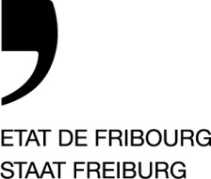 Erneuerung der Betriebsbewilligung (BB) eines Pflegeheimsdurch das Kantonsarztamt (KAA)Basierend auf den Rahmenbedingungen für den Betrieb eines Pflegeheims vom 25. Juli 2023KANTONSARZTAMT – VILLARS-SUR-GLANEOktober 2023EinleitungDas KAA gewährleistet die Aufsicht über die Pflegequalität in den Pflegeheimen durch regelmässige und systematische Kontrollen. Diese Kontrolle erfolgt auf der Grundlage der Rahmenbedingungen für den Betrieb eines Pflegeheims (Anhang).Jede Einrichtung, die über eine Betriebsbewilligung des Kantons Freiburg verfügt, obliegt vor Ablauf der Bewilligung einer Kontrolle. In der Regel werden alle fünf Jahre die Kriterien zur Einhaltung der gesetzlichen Grundlagen, zur Pflegequalität und zur Sicherheit der Bewohnerinnen und Bewohner überprüft.Diese Kontrolle erfolgt anhand des Dossiers auf Antrag des KAA. Eine Kontrolle vor Ort – je nach Situation angekündigt oder unangekündigt, gezielt oder umfassend – kann jederzeit durchgeführt werden. Insbesondere aber bei Beschwerden, einem neuen Auftrag, baulichen Veränderungen oder spezifischen Problemen, die bei der Analyse der übermittelten Unterlagen festgestellt oder aufgedeckt wurden. Falls nötig, werden Korrekturmassnahmen veranlasst.SelbstdeklarationsformularDieses Formular dient der Überwachung der Leistungen in Pflegeheimen. Es kann durch das «Inspektionsformular BB» ergänzt werden, dass bei durchgeführten Kontrollen vor Ort im Rahmen der Erneuerung der BB genutzt wird. Durch ihre Unterschrift bestätigen die Verantwortlichen der Einrichtung die Richtigkeit ihrer Angaben. Dieses Dokument ist Teil des Dossiers zur Erneuerung der BB.Vorgehen Das «Selbstdeklarationsformular» wird von den Verantwortlichen der Einrichtung ausgefüllt. Es wird vollständig ausgefüllt, unterzeichnet und unter Beilage der mit einem X gekennzeichneten Dokumente innert einem Monat ab Eingang der Anfrage per Post oder E-Mail an folgende Adresse geschickt:KantonsarztamtSektor PflegeRoute de Villars 1011752 Villars-sur-Glânesmc@fr.ch Abkürzungen:BB 	BetriebsbewilligungKAA	KantonsarztamtAVAO	Abteilung zur vorübergehenden Aufnahme und OrientierungSAD	Spezialisierte Abteilung für DemenzkrankeCAS 	Certificate of Advanced StudiesDAS 	Diploma of Advanced StudiesMAS 	Master of Advanced StudiesVFAS 	Vereinigung Freiburger Alterseinrichtungen und SpitexMFÄF 	Médecins Fribourg - Ärztinnen und Ärzte FreiburgIP	In PlanungT	TeilweiseINFORMATIONSERHEBUNG Bitte füllen Sie das Formular aus und kreuzen Sie die zutreffenden Kästchen  an.Ort: Datum: Name, Vorname der Heimleiterin oder des Heimleiters: Unterschrift: __________________________________Beilage: Rahmenbedingungen für den Betrieb eines PflegeheimsSELBSTDEKLARATIONSFORMULAR BBName der Einrichtung:Verantwortliche Personen Verantwortliche Personen Verantwortliche Personen Verantwortliche Personen Verantwortliche Personen Verantwortliche Personen Verantwortliche Personen Verantwortliche Personen Verantwortliche Personen Verantwortliche Personen Verantwortliche Personen Verantwortliche Personen Verantwortliche Personen Verantwortliche Personen Verantwortliche Personen Verantwortliche Personen Verantwortliche Personen Verantwortliche Personen Name der Heimleiterin oder des Heimleiters:(Die Heimleitung kann auf mehrere Personen aufgeteilt werden. In diesem Fall geben Sie die Namen und Verantwortlichkeiten an.)Name der Heimleiterin oder des Heimleiters:(Die Heimleitung kann auf mehrere Personen aufgeteilt werden. In diesem Fall geben Sie die Namen und Verantwortlichkeiten an.)Name der Heimleiterin oder des Heimleiters:(Die Heimleitung kann auf mehrere Personen aufgeteilt werden. In diesem Fall geben Sie die Namen und Verantwortlichkeiten an.)Name der Heimleiterin oder des Heimleiters:(Die Heimleitung kann auf mehrere Personen aufgeteilt werden. In diesem Fall geben Sie die Namen und Verantwortlichkeiten an.)Name der Heimleiterin oder des Heimleiters:(Die Heimleitung kann auf mehrere Personen aufgeteilt werden. In diesem Fall geben Sie die Namen und Verantwortlichkeiten an.)Name der Pflegedienstleiterin oder des Pflegedienstleiters:(Die Verantwortung für die Pflege wird zwingend einer Person mit einem Titel als diplomierte/r Pflegefachfrau/-mann FH oder einem als gleichwertig anerkannten Titel übertragen.)Name der Pflegedienstleiterin oder des Pflegedienstleiters:(Die Verantwortung für die Pflege wird zwingend einer Person mit einem Titel als diplomierte/r Pflegefachfrau/-mann FH oder einem als gleichwertig anerkannten Titel übertragen.)Name der Pflegedienstleiterin oder des Pflegedienstleiters:(Die Verantwortung für die Pflege wird zwingend einer Person mit einem Titel als diplomierte/r Pflegefachfrau/-mann FH oder einem als gleichwertig anerkannten Titel übertragen.)Name der Pflegedienstleiterin oder des Pflegedienstleiters:(Die Verantwortung für die Pflege wird zwingend einer Person mit einem Titel als diplomierte/r Pflegefachfrau/-mann FH oder einem als gleichwertig anerkannten Titel übertragen.)Name der Pflegedienstleiterin oder des Pflegedienstleiters:(Die Verantwortung für die Pflege wird zwingend einer Person mit einem Titel als diplomierte/r Pflegefachfrau/-mann FH oder einem als gleichwertig anerkannten Titel übertragen.)Name der/des zuständigen Ärztin/Arztes:Inhaber/in einer Praxisbewilligung im Kanton, der/die über Kompetenzen oder Erfahrung in Geriatrie verfügt. Name der/des zuständigen Ärztin/Arztes:Inhaber/in einer Praxisbewilligung im Kanton, der/die über Kompetenzen oder Erfahrung in Geriatrie verfügt. Name der/des zuständigen Ärztin/Arztes:Inhaber/in einer Praxisbewilligung im Kanton, der/die über Kompetenzen oder Erfahrung in Geriatrie verfügt. Name der/des zuständigen Ärztin/Arztes:Inhaber/in einer Praxisbewilligung im Kanton, der/die über Kompetenzen oder Erfahrung in Geriatrie verfügt. Name der/des zuständigen Ärztin/Arztes:Inhaber/in einer Praxisbewilligung im Kanton, der/die über Kompetenzen oder Erfahrung in Geriatrie verfügt. Vertrag mit der zuständigen Ärztin/dem zuständigen Arzt:Vertrag mit der zuständigen Ärztin/dem zuständigen Arzt:Vertrag mit der zuständigen Ärztin/dem zuständigen Arzt:Vertrag mit der zuständigen Ärztin/dem zuständigen Arzt:Vertrag mit der zuständigen Ärztin/dem zuständigen Arzt:JaNeinNeinNeinNeinWenn ja: Art des Vertrags  «Standard» (VFAS/MFÄF) Option Pikett-/Bereitschaftsdienst (VFAS/MFÄF) andere, welche Wenn ja: Art des Vertrags  «Standard» (VFAS/MFÄF) Option Pikett-/Bereitschaftsdienst (VFAS/MFÄF) andere, welche Wenn ja: Art des Vertrags  «Standard» (VFAS/MFÄF) Option Pikett-/Bereitschaftsdienst (VFAS/MFÄF) andere, welche Wenn ja: Art des Vertrags  «Standard» (VFAS/MFÄF) Option Pikett-/Bereitschaftsdienst (VFAS/MFÄF) andere, welche Wenn ja: Art des Vertrags  «Standard» (VFAS/MFÄF) Option Pikett-/Bereitschaftsdienst (VFAS/MFÄF) andere, welche Wenn ja: Art des Vertrags  «Standard» (VFAS/MFÄF) Option Pikett-/Bereitschaftsdienst (VFAS/MFÄF) andere, welche Wenn ja: Art des Vertrags  «Standard» (VFAS/MFÄF) Option Pikett-/Bereitschaftsdienst (VFAS/MFÄF) andere, welche Wenn ja: Art des Vertrags  «Standard» (VFAS/MFÄF) Option Pikett-/Bereitschaftsdienst (VFAS/MFÄF) andere, welche Vertrag mit der zuständigen Ärztin/dem zuständigen Arzt:Vertrag mit der zuständigen Ärztin/dem zuständigen Arzt:Vertrag mit der zuständigen Ärztin/dem zuständigen Arzt:Vertrag mit der zuständigen Ärztin/dem zuständigen Arzt:Vertrag mit der zuständigen Ärztin/dem zuständigen Arzt:JaName der beratenden Apothekerin oder des beratenden Apothekers: Name der beratenden Apothekerin oder des beratenden Apothekers: Name der beratenden Apothekerin oder des beratenden Apothekers: Name der beratenden Apothekerin oder des beratenden Apothekers: Name der beratenden Apothekerin oder des beratenden Apothekers: Name der/des Link Nurse Infektionsprävention:Ad-hoc-Ausbildung (Espace Compétences oder H+)Name der/des Link Nurse Infektionsprävention:Ad-hoc-Ausbildung (Espace Compétences oder H+)Name der/des Link Nurse Infektionsprävention:Ad-hoc-Ausbildung (Espace Compétences oder H+)Name der/des Link Nurse Infektionsprävention:Ad-hoc-Ausbildung (Espace Compétences oder H+)Name der/des Link Nurse Infektionsprävention:Ad-hoc-Ausbildung (Espace Compétences oder H+)Name der/des Link Nurse Infektionsprävention:Ad-hoc-Ausbildung (Espace Compétences oder H+)Name der/des Link Nurse Infektionsprävention:Ad-hoc-Ausbildung (Espace Compétences oder H+)Name der/des Link Nurse Infektionsprävention:Ad-hoc-Ausbildung (Espace Compétences oder H+)Name der/des Link Nurse Infektionsprävention:Ad-hoc-Ausbildung (Espace Compétences oder H+)Name der/des Link Nurse Infektionsprävention:Ad-hoc-Ausbildung (Espace Compétences oder H+) JaAusbildungsbescheinigung ist an das KAA weiterzuleiten JaAusbildungsbescheinigung ist an das KAA weiterzuleiten JaAusbildungsbescheinigung ist an das KAA weiterzuleiten JaAusbildungsbescheinigung ist an das KAA weiterzuleiten JaAusbildungsbescheinigung ist an das KAA weiterzuleiten JaAusbildungsbescheinigung ist an das KAA weiterzuleiten JaAusbildungsbescheinigung ist an das KAA weiterzuleiten laufend laufend laufend laufend laufend Nein Wenn SAD: Name der/des zuständigen Ärztin/Arztes der SAD: Name der Pflegefachperson mit Fachausbildung:Unterschrift der/des Verantwortlichen der Supervision: Wenn SAD: Name der/des zuständigen Ärztin/Arztes der SAD: Name der Pflegefachperson mit Fachausbildung:Unterschrift der/des Verantwortlichen der Supervision: Wenn SAD: Name der/des zuständigen Ärztin/Arztes der SAD: Name der Pflegefachperson mit Fachausbildung:Unterschrift der/des Verantwortlichen der Supervision: Wenn SAD: Name der/des zuständigen Ärztin/Arztes der SAD: Name der Pflegefachperson mit Fachausbildung:Unterschrift der/des Verantwortlichen der Supervision: Wenn SAD: Name der/des zuständigen Ärztin/Arztes der SAD: Name der Pflegefachperson mit Fachausbildung:Unterschrift der/des Verantwortlichen der Supervision: Wenn SAD:Liaison-Vereinbarung mit dem FNPG oder mit Psychogeriater/in mit eigener Praxis Wenn SAD:Liaison-Vereinbarung mit dem FNPG oder mit Psychogeriater/in mit eigener Praxis Wenn SAD:Liaison-Vereinbarung mit dem FNPG oder mit Psychogeriater/in mit eigener Praxis Wenn SAD:Liaison-Vereinbarung mit dem FNPG oder mit Psychogeriater/in mit eigener Praxis Wenn SAD:Liaison-Vereinbarung mit dem FNPG oder mit Psychogeriater/in mit eigener Praxis   Ja  Ja  Ja  Ja  Ja  Ja  Ja  Ja  Ja  Nein  Nein  Nein  NeinBemerkung/en: Bemerkung/en: Bemerkung/en: Bemerkung/en: Bemerkung/en: Bemerkung/en: Bemerkung/en: Bemerkung/en: Bemerkung/en: Bemerkung/en: Bemerkung/en: Bemerkung/en: Bemerkung/en: Bemerkung/en: Bemerkung/en: Bemerkung/en: Bemerkung/en: Bemerkung/en: 2. ORGANISATION UND FUNKTIONSWEISE2. ORGANISATION UND FUNKTIONSWEISE2. ORGANISATION UND FUNKTIONSWEISE2. ORGANISATION UND FUNKTIONSWEISE2. ORGANISATION UND FUNKTIONSWEISE2. ORGANISATION UND FUNKTIONSWEISE2. ORGANISATION UND FUNKTIONSWEISE2. ORGANISATION UND FUNKTIONSWEISE2. ORGANISATION UND FUNKTIONSWEISE2. ORGANISATION UND FUNKTIONSWEISE2. ORGANISATION UND FUNKTIONSWEISE2. ORGANISATION UND FUNKTIONSWEISE2. ORGANISATION UND FUNKTIONSWEISE2. ORGANISATION UND FUNKTIONSWEISE2. ORGANISATION UND FUNKTIONSWEISE2. ORGANISATION UND FUNKTIONSWEISE2. ORGANISATION UND FUNKTIONSWEISE2. ORGANISATION UND FUNKTIONSWEISEVerschiedene Elemente der KontrolleVerschiedene Elemente der KontrolleVerschiedene Elemente der KontrolleVerschiedene Elemente der KontrolleVerschiedene Elemente der KontrolleVerschiedene Elemente der KontrolleVerschiedene Elemente der KontrolleJaJaJaJaNeinNeinIn ErarbeitungIn ErarbeitungIn ErarbeitungVorzulegendes DokumentHinweis Bitte legen Sie dem KAA die Statuten vor, wenn sie seit der Gewährung der vorherigen BB geändert wurden.Bitte legen Sie dem KAA die Statuten vor, wenn sie seit der Gewährung der vorherigen BB geändert wurden.Bitte legen Sie dem KAA die Statuten vor, wenn sie seit der Gewährung der vorherigen BB geändert wurden.Bitte legen Sie dem KAA die Statuten vor, wenn sie seit der Gewährung der vorherigen BB geändert wurden.Bitte legen Sie dem KAA die Statuten vor, wenn sie seit der Gewährung der vorherigen BB geändert wurden.Bitte legen Sie dem KAA die Statuten vor, wenn sie seit der Gewährung der vorherigen BB geändert wurden.Bitte legen Sie dem KAA die Statuten vor, wenn sie seit der Gewährung der vorherigen BB geändert wurden.XAnerkannter Auftrag:Anerkannter Auftrag:Anerkannter Auftrag:Anerkannter Auftrag:Anerkannter Auftrag:Anerkannter Auftrag:Anerkannter Auftrag:	anerkannte Betten	zugelassene Betten	Tagesstätte	Kurzzeitaufenthalt	AVAO	SAD	andere 	anerkannte Betten	zugelassene Betten	Tagesstätte	Kurzzeitaufenthalt	AVAO	SAD	andere 	anerkannte Betten	zugelassene Betten	Tagesstätte	Kurzzeitaufenthalt	AVAO	SAD	andere 	anerkannte Betten	zugelassene Betten	Tagesstätte	Kurzzeitaufenthalt	AVAO	SAD	andere 	anerkannte Betten	zugelassene Betten	Tagesstätte	Kurzzeitaufenthalt	AVAO	SAD	andere 	anerkannte Betten	zugelassene Betten	Tagesstätte	Kurzzeitaufenthalt	AVAO	SAD	andere 	anerkannte Betten	zugelassene Betten	Tagesstätte	Kurzzeitaufenthalt	AVAO	SAD	andere 	anerkannte Betten	zugelassene Betten	Tagesstätte	Kurzzeitaufenthalt	AVAO	SAD	andere 	anerkannte Betten	zugelassene Betten	Tagesstätte	Kurzzeitaufenthalt	AVAO	SAD	andere 	anerkannte Betten	zugelassene Betten	Tagesstätte	Kurzzeitaufenthalt	AVAO	SAD	andere 	anerkannte Betten	zugelassene Betten	Tagesstätte	Kurzzeitaufenthalt	AVAO	SAD	andere Anzahl bewilligter Betten/Plätze Anzahl bewilligter Betten/Plätze Anzahl bewilligter Betten/Plätze Anzahl bewilligter Betten/Plätze Anzahl bewilligter Betten/Plätze Anzahl bewilligter Betten/Plätze Anzahl bewilligter Betten/Plätze 	anerkannte Betten 	zugelassene Betten 	Tagesstätte 	Kurzzeitaufenthalt 	AVAO 	SAD 	andere 	anerkannte Betten 	zugelassene Betten 	Tagesstätte 	Kurzzeitaufenthalt 	AVAO 	SAD 	andere 	anerkannte Betten 	zugelassene Betten 	Tagesstätte 	Kurzzeitaufenthalt 	AVAO 	SAD 	andere 	anerkannte Betten 	zugelassene Betten 	Tagesstätte 	Kurzzeitaufenthalt 	AVAO 	SAD 	andere 	anerkannte Betten 	zugelassene Betten 	Tagesstätte 	Kurzzeitaufenthalt 	AVAO 	SAD 	andere 	anerkannte Betten 	zugelassene Betten 	Tagesstätte 	Kurzzeitaufenthalt 	AVAO 	SAD 	andere 	anerkannte Betten 	zugelassene Betten 	Tagesstätte 	Kurzzeitaufenthalt 	AVAO 	SAD 	andere 	anerkannte Betten 	zugelassene Betten 	Tagesstätte 	Kurzzeitaufenthalt 	AVAO 	SAD 	andere 	anerkannte Betten 	zugelassene Betten 	Tagesstätte 	Kurzzeitaufenthalt 	AVAO 	SAD 	andere 	anerkannte Betten 	zugelassene Betten 	Tagesstätte 	Kurzzeitaufenthalt 	AVAO 	SAD 	andere 	anerkannte Betten 	zugelassene Betten 	Tagesstätte 	Kurzzeitaufenthalt 	AVAO 	SAD 	andere Das Organigramm zeigt die Hierarchien und Stellvertretungen auf. Es entspricht den tatsächlichen Gegebenheiten und ist den Mitarbeitenden bekannt.Das Organigramm zeigt die Hierarchien und Stellvertretungen auf. Es entspricht den tatsächlichen Gegebenheiten und ist den Mitarbeitenden bekannt.Das Organigramm zeigt die Hierarchien und Stellvertretungen auf. Es entspricht den tatsächlichen Gegebenheiten und ist den Mitarbeitenden bekannt.Das Organigramm zeigt die Hierarchien und Stellvertretungen auf. Es entspricht den tatsächlichen Gegebenheiten und ist den Mitarbeitenden bekannt.Das Organigramm zeigt die Hierarchien und Stellvertretungen auf. Es entspricht den tatsächlichen Gegebenheiten und ist den Mitarbeitenden bekannt.Das Organigramm zeigt die Hierarchien und Stellvertretungen auf. Es entspricht den tatsächlichen Gegebenheiten und ist den Mitarbeitenden bekannt.Das Organigramm zeigt die Hierarchien und Stellvertretungen auf. Es entspricht den tatsächlichen Gegebenheiten und ist den Mitarbeitenden bekannt.XFür jede Funktion gibt es ein Pflichtenheft/einen Funktionsbeschrieb, für deren Inhalt die Einrichtung verantwortlich ist.Für jede Funktion gibt es ein Pflichtenheft/einen Funktionsbeschrieb, für deren Inhalt die Einrichtung verantwortlich ist.Für jede Funktion gibt es ein Pflichtenheft/einen Funktionsbeschrieb, für deren Inhalt die Einrichtung verantwortlich ist.Für jede Funktion gibt es ein Pflichtenheft/einen Funktionsbeschrieb, für deren Inhalt die Einrichtung verantwortlich ist.Für jede Funktion gibt es ein Pflichtenheft/einen Funktionsbeschrieb, für deren Inhalt die Einrichtung verantwortlich ist.Für jede Funktion gibt es ein Pflichtenheft/einen Funktionsbeschrieb, für deren Inhalt die Einrichtung verantwortlich ist.Für jede Funktion gibt es ein Pflichtenheft/einen Funktionsbeschrieb, für deren Inhalt die Einrichtung verantwortlich ist.Bitte übermitteln Sie die Dienstpläne des Pflegefachpersonals der letzten drei Monate. Die Pläne sollen eine monatliche Übersicht (Tag- und Nachtpläne) sowie eine Unterscheidung nach den verschiedenen Kategorien des Pflegefachpersonals ermöglichen, und eine Legende der Arbeitszeiten beinhalten. (Das KAA überprüft insbesondere die Anwesenheit von Pflegepersonal Tag/Nacht oder die Planung von Pikettdiensten, die Anzahl der Nachtwachen)Bitte übermitteln Sie die Dienstpläne des Pflegefachpersonals der letzten drei Monate. Die Pläne sollen eine monatliche Übersicht (Tag- und Nachtpläne) sowie eine Unterscheidung nach den verschiedenen Kategorien des Pflegefachpersonals ermöglichen, und eine Legende der Arbeitszeiten beinhalten. (Das KAA überprüft insbesondere die Anwesenheit von Pflegepersonal Tag/Nacht oder die Planung von Pikettdiensten, die Anzahl der Nachtwachen)Bitte übermitteln Sie die Dienstpläne des Pflegefachpersonals der letzten drei Monate. Die Pläne sollen eine monatliche Übersicht (Tag- und Nachtpläne) sowie eine Unterscheidung nach den verschiedenen Kategorien des Pflegefachpersonals ermöglichen, und eine Legende der Arbeitszeiten beinhalten. (Das KAA überprüft insbesondere die Anwesenheit von Pflegepersonal Tag/Nacht oder die Planung von Pikettdiensten, die Anzahl der Nachtwachen)Bitte übermitteln Sie die Dienstpläne des Pflegefachpersonals der letzten drei Monate. Die Pläne sollen eine monatliche Übersicht (Tag- und Nachtpläne) sowie eine Unterscheidung nach den verschiedenen Kategorien des Pflegefachpersonals ermöglichen, und eine Legende der Arbeitszeiten beinhalten. (Das KAA überprüft insbesondere die Anwesenheit von Pflegepersonal Tag/Nacht oder die Planung von Pikettdiensten, die Anzahl der Nachtwachen)Bitte übermitteln Sie die Dienstpläne des Pflegefachpersonals der letzten drei Monate. Die Pläne sollen eine monatliche Übersicht (Tag- und Nachtpläne) sowie eine Unterscheidung nach den verschiedenen Kategorien des Pflegefachpersonals ermöglichen, und eine Legende der Arbeitszeiten beinhalten. (Das KAA überprüft insbesondere die Anwesenheit von Pflegepersonal Tag/Nacht oder die Planung von Pikettdiensten, die Anzahl der Nachtwachen)Bitte übermitteln Sie die Dienstpläne des Pflegefachpersonals der letzten drei Monate. Die Pläne sollen eine monatliche Übersicht (Tag- und Nachtpläne) sowie eine Unterscheidung nach den verschiedenen Kategorien des Pflegefachpersonals ermöglichen, und eine Legende der Arbeitszeiten beinhalten. (Das KAA überprüft insbesondere die Anwesenheit von Pflegepersonal Tag/Nacht oder die Planung von Pikettdiensten, die Anzahl der Nachtwachen)Bitte übermitteln Sie die Dienstpläne des Pflegefachpersonals der letzten drei Monate. Die Pläne sollen eine monatliche Übersicht (Tag- und Nachtpläne) sowie eine Unterscheidung nach den verschiedenen Kategorien des Pflegefachpersonals ermöglichen, und eine Legende der Arbeitszeiten beinhalten. (Das KAA überprüft insbesondere die Anwesenheit von Pflegepersonal Tag/Nacht oder die Planung von Pikettdiensten, die Anzahl der Nachtwachen)XDie Anwesenheit von mindestens einer diplomierten Pflegefachperson ist jederzeit sowohl tagsüber als auch nachts gewährleistet. Die Anwesenheit von mindestens einer diplomierten Pflegefachperson ist jederzeit sowohl tagsüber als auch nachts gewährleistet. Die Anwesenheit von mindestens einer diplomierten Pflegefachperson ist jederzeit sowohl tagsüber als auch nachts gewährleistet. Die Anwesenheit von mindestens einer diplomierten Pflegefachperson ist jederzeit sowohl tagsüber als auch nachts gewährleistet. Die Anwesenheit von mindestens einer diplomierten Pflegefachperson ist jederzeit sowohl tagsüber als auch nachts gewährleistet. Die Anwesenheit von mindestens einer diplomierten Pflegefachperson ist jederzeit sowohl tagsüber als auch nachts gewährleistet. Die Anwesenheit von mindestens einer diplomierten Pflegefachperson ist jederzeit sowohl tagsüber als auch nachts gewährleistet. XEin schriftliches Konzept für Pflege und Betreuung ist vorhanden.(Es steht im Einklang mit dem Auftrag. Die Eigenarten im Zusammenhang mit besonderen Betreuungsformen, insbesondere für Kurzzeitaufenthalte und die Demenzabteilung, müssen klar beschrieben und von den herkömmlichen Langzeitaufenthalten unterschieden werden. Es hat das Lebensprojekt zum Ziel und umfasst mindestens Elemente betreffend Pflegetheorie/-philosophie, Interdisziplinarität, das Aufnahmeverfahren und die Sterbebegleitung.Ein schriftliches Konzept für Pflege und Betreuung ist vorhanden.(Es steht im Einklang mit dem Auftrag. Die Eigenarten im Zusammenhang mit besonderen Betreuungsformen, insbesondere für Kurzzeitaufenthalte und die Demenzabteilung, müssen klar beschrieben und von den herkömmlichen Langzeitaufenthalten unterschieden werden. Es hat das Lebensprojekt zum Ziel und umfasst mindestens Elemente betreffend Pflegetheorie/-philosophie, Interdisziplinarität, das Aufnahmeverfahren und die Sterbebegleitung.Ein schriftliches Konzept für Pflege und Betreuung ist vorhanden.(Es steht im Einklang mit dem Auftrag. Die Eigenarten im Zusammenhang mit besonderen Betreuungsformen, insbesondere für Kurzzeitaufenthalte und die Demenzabteilung, müssen klar beschrieben und von den herkömmlichen Langzeitaufenthalten unterschieden werden. Es hat das Lebensprojekt zum Ziel und umfasst mindestens Elemente betreffend Pflegetheorie/-philosophie, Interdisziplinarität, das Aufnahmeverfahren und die Sterbebegleitung.Ein schriftliches Konzept für Pflege und Betreuung ist vorhanden.(Es steht im Einklang mit dem Auftrag. Die Eigenarten im Zusammenhang mit besonderen Betreuungsformen, insbesondere für Kurzzeitaufenthalte und die Demenzabteilung, müssen klar beschrieben und von den herkömmlichen Langzeitaufenthalten unterschieden werden. Es hat das Lebensprojekt zum Ziel und umfasst mindestens Elemente betreffend Pflegetheorie/-philosophie, Interdisziplinarität, das Aufnahmeverfahren und die Sterbebegleitung.Ein schriftliches Konzept für Pflege und Betreuung ist vorhanden.(Es steht im Einklang mit dem Auftrag. Die Eigenarten im Zusammenhang mit besonderen Betreuungsformen, insbesondere für Kurzzeitaufenthalte und die Demenzabteilung, müssen klar beschrieben und von den herkömmlichen Langzeitaufenthalten unterschieden werden. Es hat das Lebensprojekt zum Ziel und umfasst mindestens Elemente betreffend Pflegetheorie/-philosophie, Interdisziplinarität, das Aufnahmeverfahren und die Sterbebegleitung.Ein schriftliches Konzept für Pflege und Betreuung ist vorhanden.(Es steht im Einklang mit dem Auftrag. Die Eigenarten im Zusammenhang mit besonderen Betreuungsformen, insbesondere für Kurzzeitaufenthalte und die Demenzabteilung, müssen klar beschrieben und von den herkömmlichen Langzeitaufenthalten unterschieden werden. Es hat das Lebensprojekt zum Ziel und umfasst mindestens Elemente betreffend Pflegetheorie/-philosophie, Interdisziplinarität, das Aufnahmeverfahren und die Sterbebegleitung.Ein schriftliches Konzept für Pflege und Betreuung ist vorhanden.(Es steht im Einklang mit dem Auftrag. Die Eigenarten im Zusammenhang mit besonderen Betreuungsformen, insbesondere für Kurzzeitaufenthalte und die Demenzabteilung, müssen klar beschrieben und von den herkömmlichen Langzeitaufenthalten unterschieden werden. Es hat das Lebensprojekt zum Ziel und umfasst mindestens Elemente betreffend Pflegetheorie/-philosophie, Interdisziplinarität, das Aufnahmeverfahren und die Sterbebegleitung.Zusatzausbildungen des Personals, die mit Zertifikat abgeschlossen werden (Nachdiplom)Zusatzausbildungen des Personals, die mit Zertifikat abgeschlossen werden (Nachdiplom)Zusatzausbildungen des Personals, die mit Zertifikat abgeschlossen werden (Nachdiplom)Zusatzausbildungen des Personals, die mit Zertifikat abgeschlossen werden (Nachdiplom)Zusatzausbildungen des Personals, die mit Zertifikat abgeschlossen werden (Nachdiplom)Zusatzausbildungen des Personals, die mit Zertifikat abgeschlossen werden (Nachdiplom)Zusatzausbildungen des Personals, die mit Zertifikat abgeschlossen werden (Nachdiplom)Zusatzausbildungen des Personals, die mit Zertifikat abgeschlossen werden (Nachdiplom)Zusatzausbildungen des Personals, die mit Zertifikat abgeschlossen werden (Nachdiplom)Zusatzausbildungen des Personals, die mit Zertifikat abgeschlossen werden (Nachdiplom)Zusatzausbildungen des Personals, die mit Zertifikat abgeschlossen werden (Nachdiplom)Zusatzausbildungen des Personals, die mit Zertifikat abgeschlossen werden (Nachdiplom)Zusatzausbildungen des Personals, die mit Zertifikat abgeschlossen werden (Nachdiplom)Zusatzausbildungen des Personals, die mit Zertifikat abgeschlossen werden (Nachdiplom)Zusatzausbildungen des Personals, die mit Zertifikat abgeschlossen werden (Nachdiplom)Zusatzausbildungen des Personals, die mit Zertifikat abgeschlossen werden (Nachdiplom)Zusatzausbildungen des Personals, die mit Zertifikat abgeschlossen werden (Nachdiplom)Zusatzausbildungen des Personals, die mit Zertifikat abgeschlossen werden (Nachdiplom)Ausbildung /ThemaDirektor/inArzt/Ärztin Pflege-leitungStations-leitung Stations-leitung Stations-leitung Stations-leitung Pflegefach-personenPflegefach-personenPflegefach-personenPflegefach-personenAktivierungs-therapeut/inAktivierungs-therapeut/inAktivierungs-therapeut/inKöchin/KochHaus-wirtschafts-leiter/inKöchin/KochHaus-wirtschafts-leiter/inArt GerontologieGeriatriePsychogeriatrieCASDASMASPsychiatrieCASDASMASPalliative Care☐CASDASMASVerwaltungCASDASMASErnährung in PflegeheimenCASDASMASandere (bitte angeben)CASDASMASEs gibt eine schriftliche Planung der angebotenen und besuchten Kurse für das gesamte Pflegepersonal. (Umfasst: Jahr, Bezeichnung/Thema der angebotenen Kurse und Dauer, Teilnehmerzahl/Ausbildung)Es gibt eine schriftliche Planung der angebotenen und besuchten Kurse für das gesamte Pflegepersonal. (Umfasst: Jahr, Bezeichnung/Thema der angebotenen Kurse und Dauer, Teilnehmerzahl/Ausbildung)Es gibt eine schriftliche Planung der angebotenen und besuchten Kurse für das gesamte Pflegepersonal. (Umfasst: Jahr, Bezeichnung/Thema der angebotenen Kurse und Dauer, Teilnehmerzahl/Ausbildung)Es gibt eine schriftliche Planung der angebotenen und besuchten Kurse für das gesamte Pflegepersonal. (Umfasst: Jahr, Bezeichnung/Thema der angebotenen Kurse und Dauer, Teilnehmerzahl/Ausbildung)Es gibt eine schriftliche Planung der angebotenen und besuchten Kurse für das gesamte Pflegepersonal. (Umfasst: Jahr, Bezeichnung/Thema der angebotenen Kurse und Dauer, Teilnehmerzahl/Ausbildung)Es gibt eine schriftliche Planung der angebotenen und besuchten Kurse für das gesamte Pflegepersonal. (Umfasst: Jahr, Bezeichnung/Thema der angebotenen Kurse und Dauer, Teilnehmerzahl/Ausbildung)Es gibt eine schriftliche Planung der angebotenen und besuchten Kurse für das gesamte Pflegepersonal. (Umfasst: Jahr, Bezeichnung/Thema der angebotenen Kurse und Dauer, Teilnehmerzahl/Ausbildung)XBei Betrieb einer SAD gibt es einen Plan für die Sonderausbildung des Pflegepersonals der SAD. Bei Betrieb einer SAD gibt es einen Plan für die Sonderausbildung des Pflegepersonals der SAD. Bei Betrieb einer SAD gibt es einen Plan für die Sonderausbildung des Pflegepersonals der SAD. Bei Betrieb einer SAD gibt es einen Plan für die Sonderausbildung des Pflegepersonals der SAD. Bei Betrieb einer SAD gibt es einen Plan für die Sonderausbildung des Pflegepersonals der SAD. Bei Betrieb einer SAD gibt es einen Plan für die Sonderausbildung des Pflegepersonals der SAD. Bei Betrieb einer SAD gibt es einen Plan für die Sonderausbildung des Pflegepersonals der SAD. XBei Betrieb einer SAD gibt es einen Plan für die Supervisionen (Häufigkeit, Inhalt).Bei Betrieb einer SAD gibt es einen Plan für die Supervisionen (Häufigkeit, Inhalt).Bei Betrieb einer SAD gibt es einen Plan für die Supervisionen (Häufigkeit, Inhalt).Bei Betrieb einer SAD gibt es einen Plan für die Supervisionen (Häufigkeit, Inhalt).Bei Betrieb einer SAD gibt es einen Plan für die Supervisionen (Häufigkeit, Inhalt).Bei Betrieb einer SAD gibt es einen Plan für die Supervisionen (Häufigkeit, Inhalt).Bei Betrieb einer SAD gibt es einen Plan für die Supervisionen (Häufigkeit, Inhalt).XDie ärztliche Visite erfolgt regelmässig und auf Abruf; jede Bewohnerin oder jeder Bewohner wird bei ihrer/seiner Aufnahme und mindestens zwei Mal pro Jahr untersucht.Die ärztliche Visite erfolgt regelmässig und auf Abruf; jede Bewohnerin oder jeder Bewohner wird bei ihrer/seiner Aufnahme und mindestens zwei Mal pro Jahr untersucht.Die ärztliche Visite erfolgt regelmässig und auf Abruf; jede Bewohnerin oder jeder Bewohner wird bei ihrer/seiner Aufnahme und mindestens zwei Mal pro Jahr untersucht.Die ärztliche Visite erfolgt regelmässig und auf Abruf; jede Bewohnerin oder jeder Bewohner wird bei ihrer/seiner Aufnahme und mindestens zwei Mal pro Jahr untersucht.Die ärztliche Visite erfolgt regelmässig und auf Abruf; jede Bewohnerin oder jeder Bewohner wird bei ihrer/seiner Aufnahme und mindestens zwei Mal pro Jahr untersucht.Die ärztliche Visite erfolgt regelmässig und auf Abruf; jede Bewohnerin oder jeder Bewohner wird bei ihrer/seiner Aufnahme und mindestens zwei Mal pro Jahr untersucht.Die ärztliche Visite erfolgt regelmässig und auf Abruf; jede Bewohnerin oder jeder Bewohner wird bei ihrer/seiner Aufnahme und mindestens zwei Mal pro Jahr untersucht.Personalführung – HR-Kennzahlen für Pflege und Betreuung (QUAFIPA-Basis)Personalführung – HR-Kennzahlen für Pflege und Betreuung (QUAFIPA-Basis)Personalführung – HR-Kennzahlen für Pflege und Betreuung (QUAFIPA-Basis)Personalführung – HR-Kennzahlen für Pflege und Betreuung (QUAFIPA-Basis)Personalführung – HR-Kennzahlen für Pflege und Betreuung (QUAFIPA-Basis)Personalführung – HR-Kennzahlen für Pflege und Betreuung (QUAFIPA-Basis)Personalführung – HR-Kennzahlen für Pflege und Betreuung (QUAFIPA-Basis)Personalführung – HR-Kennzahlen für Pflege und Betreuung (QUAFIPA-Basis)Personalführung – HR-Kennzahlen für Pflege und Betreuung (QUAFIPA-Basis)Personalführung – HR-Kennzahlen für Pflege und Betreuung (QUAFIPA-Basis)Personalführung – HR-Kennzahlen für Pflege und Betreuung (QUAFIPA-Basis)Personalführung – HR-Kennzahlen für Pflege und Betreuung (QUAFIPA-Basis)Personalführung – HR-Kennzahlen für Pflege und Betreuung (QUAFIPA-Basis)Personalführung – HR-Kennzahlen für Pflege und Betreuung (QUAFIPA-Basis)Personalführung – HR-Kennzahlen für Pflege und Betreuung (QUAFIPA-Basis)Personalführung – HR-Kennzahlen für Pflege und Betreuung (QUAFIPA-Basis)Personalführung – HR-Kennzahlen für Pflege und Betreuung (QUAFIPA-Basis)Personalführung – HR-Kennzahlen für Pflege und Betreuung (QUAFIPA-Basis)Fluktuationsrate des PersonalsFluktuationsrate des PersonalsFluktuationsrate des PersonalsFluktuationsrate des PersonalsFluktuationsrate des PersonalsFluktuationsrate des PersonalsFluktuationsrate des PersonalsFluktuationsrate des PersonalsFluktuationsrate des Personals        % (Jahr:        )        % (Jahr:        )        % (Jahr:        )        % (Jahr:        )        % (Jahr:        )        % (Jahr:        )        % (Jahr:        )        % (Jahr:        )        % (Jahr:        )Rate Mitarbeitende mit AbsenzenRate Mitarbeitende mit AbsenzenRate Mitarbeitende mit AbsenzenRate Mitarbeitende mit AbsenzenRate Mitarbeitende mit AbsenzenRate Mitarbeitende mit AbsenzenRate Mitarbeitende mit AbsenzenRate Mitarbeitende mit AbsenzenRate Mitarbeitende mit Absenzen        % (Jahr:        )        % (Jahr:        )        % (Jahr:        )        % (Jahr:        )        % (Jahr:        )        % (Jahr:        )        % (Jahr:        )        % (Jahr:        )        % (Jahr:        )Absenzenrate StundenAbsenzenrate StundenAbsenzenrate StundenAbsenzenrate StundenAbsenzenrate StundenAbsenzenrate StundenAbsenzenrate StundenAbsenzenrate StundenAbsenzenrate Stunden        % (Jahr:        )        % (Jahr:        )        % (Jahr:        )        % (Jahr:        )        % (Jahr:        )        % (Jahr:        )        % (Jahr:        )        % (Jahr:        )        % (Jahr:        )Rate Stunden sehr kurze Absenzen (≤3 Tage)Rate Stunden sehr kurze Absenzen (≤3 Tage)Rate Stunden sehr kurze Absenzen (≤3 Tage)Rate Stunden sehr kurze Absenzen (≤3 Tage)Rate Stunden sehr kurze Absenzen (≤3 Tage)Rate Stunden sehr kurze Absenzen (≤3 Tage)Rate Stunden sehr kurze Absenzen (≤3 Tage)Rate Stunden sehr kurze Absenzen (≤3 Tage)Rate Stunden sehr kurze Absenzen (≤3 Tage)        % (Jahr:        )        % (Jahr:        )        % (Jahr:        )        % (Jahr:        )        % (Jahr:        )        % (Jahr:        )        % (Jahr:        )        % (Jahr:        )        % (Jahr:        )Weiterbildungsrate (% Mitarbeitende)Weiterbildungsrate (% Mitarbeitende)Weiterbildungsrate (% Mitarbeitende)Weiterbildungsrate (% Mitarbeitende)Weiterbildungsrate (% Mitarbeitende)Weiterbildungsrate (% Mitarbeitende)Weiterbildungsrate (% Mitarbeitende)Weiterbildungsrate (% Mitarbeitende)Weiterbildungsrate (% Mitarbeitende)        % (Jahr:        )        % (Jahr:        )        % (Jahr:        )        % (Jahr:        )        % (Jahr:        )        % (Jahr:        )        % (Jahr:        )        % (Jahr:        )        % (Jahr:        )Weiterbildungsrate (% Stunden)Weiterbildungsrate (% Stunden)Weiterbildungsrate (% Stunden)Weiterbildungsrate (% Stunden)Weiterbildungsrate (% Stunden)Weiterbildungsrate (% Stunden)Weiterbildungsrate (% Stunden)Weiterbildungsrate (% Stunden)Weiterbildungsrate (% Stunden)        % (Jahr:        )        % (Jahr:        )        % (Jahr:        )        % (Jahr:        )        % (Jahr:        )        % (Jahr:        )        % (Jahr:        )        % (Jahr:        )        % (Jahr:        )Fortbildungsrate (% Mitarbeitende)Fortbildungsrate (% Mitarbeitende)Fortbildungsrate (% Mitarbeitende)Fortbildungsrate (% Mitarbeitende)Fortbildungsrate (% Mitarbeitende)Fortbildungsrate (% Mitarbeitende)Fortbildungsrate (% Mitarbeitende)Fortbildungsrate (% Mitarbeitende)Fortbildungsrate (% Mitarbeitende)        % (Jahr:        )        % (Jahr:        )        % (Jahr:        )        % (Jahr:        )        % (Jahr:        )        % (Jahr:        )        % (Jahr:        )        % (Jahr:        )        % (Jahr:        )Fortbildungsrate (% Stunden)Fortbildungsrate (% Stunden)Fortbildungsrate (% Stunden)Fortbildungsrate (% Stunden)Fortbildungsrate (% Stunden)Fortbildungsrate (% Stunden)Fortbildungsrate (% Stunden)Fortbildungsrate (% Stunden)Fortbildungsrate (% Stunden)        % (Jahr:        )        % (Jahr:        )        % (Jahr:        )        % (Jahr:        )        % (Jahr:        )        % (Jahr:        )        % (Jahr:        )        % (Jahr:        )        % (Jahr:        )Bemerkung/en: Bemerkung/en: Bemerkung/en: Bemerkung/en: Bemerkung/en: Bemerkung/en: Bemerkung/en: Bemerkung/en: Bemerkung/en: Bemerkung/en: Bemerkung/en: Bemerkung/en: Bemerkung/en: Bemerkung/en: Bemerkung/en: Bemerkung/en: Bemerkung/en: Bemerkung/en: QualitätQualitätQualitätQualitätQualitätQualitätJAAusweis durch anerkannte Organisation oder kontinuierlicher Verbesserungsprozess (Selbstbewertung...) Ausweis durch anerkannte Organisation oder kontinuierlicher Verbesserungsprozess (Selbstbewertung...) Organisation: Organisation: JAAusweis durch anerkannte Organisation oder kontinuierlicher Verbesserungsprozess (Selbstbewertung...) Ausweis durch anerkannte Organisation oder kontinuierlicher Verbesserungsprozess (Selbstbewertung...) Auditierte Norm: Auditierte Norm: JAAusweis durch anerkannte Organisation oder kontinuierlicher Verbesserungsprozess (Selbstbewertung...) Ausweis durch anerkannte Organisation oder kontinuierlicher Verbesserungsprozess (Selbstbewertung...) Gültigkeit: Gültigkeit: IPProzess läuftProzess läuftWelcher: Frist: Welcher: Frist: TProzess für unbestimmte Zeit aufgeschobenProzess für unbestimmte Zeit aufgeschobenProzess für unbestimmte Zeit aufgeschobenProzess für unbestimmte Zeit aufgeschobenNEINkein laufender Prozess kein laufender Prozess kein laufender Prozess kein laufender Prozess Name der/des Qualitäts-verantwortlichenName der/des Qualitäts-verantwortlichenName der/des Qualitäts-verantwortlichenBitte geben Sie dem KAA die QUAFIPA-Bestätigung oder eine andere erhaltene «Qualitätsbestätigung» ab Bitte geben Sie dem KAA die QUAFIPA-Bestätigung oder eine andere erhaltene «Qualitätsbestätigung» ab Bitte geben Sie dem KAA die QUAFIPA-Bestätigung oder eine andere erhaltene «Qualitätsbestätigung» ab Bitte geben Sie dem KAA die QUAFIPA-Bestätigung oder eine andere erhaltene «Qualitätsbestätigung» ab Bitte geben Sie dem KAA die QUAFIPA-Bestätigung oder eine andere erhaltene «Qualitätsbestätigung» ab XBemerkung/en: Bemerkung/en: Bemerkung/en: Bemerkung/en: Bemerkung/en: Bemerkung/en: Rechte der Bewohnerinnen und BewohnerRechte der Bewohnerinnen und BewohnerRechte der Bewohnerinnen und BewohnerRechte der Bewohnerinnen und BewohnerRechte der Bewohnerinnen und BewohnerRechte der Bewohnerinnen und BewohnerVerschiedene Elemente der KontrolleJaNeinIn ErarbeitungVorzulegendes DokumentBemerkungDie Bewohner/innen, die allfälligen Personen, die in einer Tagesstätte betreut werden, und gegebenenfalls ihre Angehörigen werden über die Patientenrechte informiert; ihnen steht eine Dokumentation zur Verfügung. Wenn ja, bitte angeben: Broschüre «Die Patientenrechte im Überblick» Gesundheitsgesetz Ethik-Charta der VFAS Dokument «Rechte und Schutz von Heimbewohnerinnen und Heimbewohnern» der VFAS Andere: bitte angeben Das Personal wird über die Patientenrechte informiert; ihm steht eine Dokumentation zur Verfügung. Wenn ja, bitte angeben: Broschüre «Die Patientenrechte im Überblick» Gesundheitsgesetz Ethik-Charta der VFAS Dokument «Wahrung und Schutz der Integrität und der Rechte von HeimbewohnerInnen» der VFAS Andere: bitte angeben  Die Einrichtung gewährleistet eine individuelle, auf den/die Bewohner/in ausgerichtete und seine/ihre Selbstbestimmung fördernde Pflege auf kontinuierlicher Basis; bei Urteilsunfähigkeit der/des Bewohnerin/Bewohners orientiert sich das Pflegepersonal an der Patientenverfügung oder dem mutmasslichen Willen, der bei den Angehörigen erhoben wurde, gemäss geltendem Recht (Zivilgesetzbuch).Jede Bewohnerin und jeder Bewohner hat einen Unterbringungsvertrag mit der Einrichtung abgeschlossen, der von ihr/ihm selbst oder dem gesetzlichen Vertreter unterzeichnet wurde. (Mindestinhalt: Leistungen, finanzielle Bedingungen, Rechte und Pflichten jeder Partei, Vertragsdauer und Kündigungsmodalitäten)Die Einrichtung hat ein Datenschutzkonzept entwickelt:(Darin werden mindestens die geltenden Grundprinzipien, die Massnahmen zur Gewährleistung der Datensicherheit, die Rechte der Betroffenen, Anweisungen zur Vorgehensweise und eine Beschreibung der Verantwortlichkeiten dargelegt.)XEin Dokument beschreibt das interne und externe Vorgehen für den Umgang mit Beschwerden. (Interne Referenzpersonen, Beschwerdemanagement, Nachverfolgbarkeit und Feedback an die beschwerdeführende Person;3 externe Anfechtungsmöglichkeiten präzisiert nach Einrichtung)XDie Einrichtung hat ein Präventionskonzept zu Misshandlungen.(Es umfasst mindestens die eingeführten Präventions- und Erkennungsmassnahmen, die geplanten Interventionen und die Ausbildung des Personals.) XDie Einrichtung hat ein Konzept erstellt, in dem sie ihre Haltung zum Einsatz von Massnahmen zur Einschränkung der Bewegungsfreiheit (eingesetzte Massnahmen, Prävention, Dokumentation und Schulung des Personals) erläutert. Dieses Konzept wird die Sturzprävention einbeziehen.XDie Einrichtung führt ein Register, in dem alle Maßnahmen erfasst sind, die eine Erstellung eines Protokolls über eine Zwangsmaßnahme oder eine Maßnahme zur Einschränkung der Bewegungsfreiheit bei einer urteilsunfähigen Person zur Folge haben. (Es enthält die Kontaktdaten des Bewohners/der Bewohnerin, das Datum der Einführung und der Aufhebung; die Daten sind jederzeit verfügbar.)Die Einrichtung hält sich an die Empfehlungen des KAA und der Vereinigung Freiburger Alterseinrichtungen und Spitex (VFAS) betreffend Sterbehilfe in Pflegeheimen (Stand: 21. November 2019). Bemerkung/en: Bemerkung/en: Bemerkung/en: Bemerkung/en: Bemerkung/en: Bemerkung/en: 5. AUSSTATTUNG UND RÄUMLICHKEITEN 5. AUSSTATTUNG UND RÄUMLICHKEITEN 5. AUSSTATTUNG UND RÄUMLICHKEITEN 5. AUSSTATTUNG UND RÄUMLICHKEITEN 5. AUSSTATTUNG UND RÄUMLICHKEITEN 5. AUSSTATTUNG UND RÄUMLICHKEITEN Verschiedene Elemente der KontrolleJaNeinIn ErarbeitungVorzulegendes DokumentBemerkungEin Fumoir (Raucherraum) wird den Bewohnerinnen und Bewohnern zur Verfügung gestellt gemäss Weisungen vom 15. Dezember 2009 über das Rauchverbot in Einrichtungen, die dem dauernden Verbleib oder einem längeren Aufenthalt dienen. In diesem Fall ist dem KAA eine Erklärung zu übermitteln über die Bereitstellung eines solchen Raumes, der ausschliesslich von Bewohnerinnen und Bewohnern genutzt werden darf.XWird ein Fumoir zur Verfügung gestellt, muss dieses die Bestimmungen der Verordnung vom 3. Juni 2009 über den Schutz vor dem Passivrauchen erfüllen. Bitte dem KAA eine vor weniger als fünf Jahren durch eine Fachperson ausgestellte Konformitätsbescheinigung für die Lüftung einschliesslich der Einhaltung der Norm SIA 382/1 aushändigen. XBemerkung/en: Bemerkung/en: Bemerkung/en: Bemerkung/en: Bemerkung/en: Bemerkung/en: 